Question 22 (14 marks) A 64 year old alcoholic man presents with shortness of breath. His vital signs are: BP 105/70 mmHg RR 32 bpm Sat 91% RA Temp 39 oC GCS 15 His CXR is shown below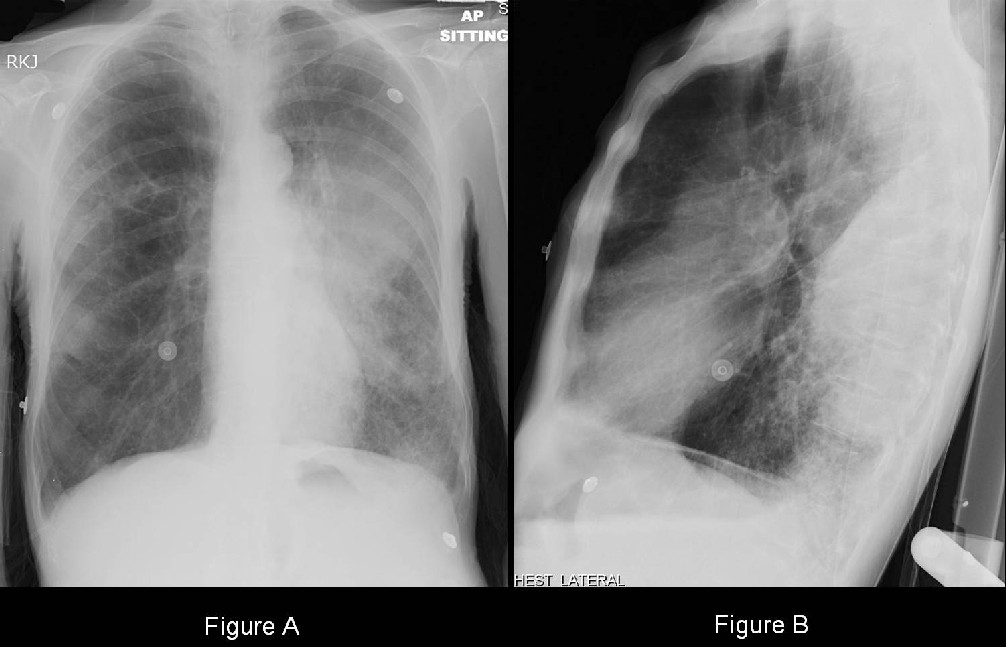 a) List three (3) abnormal findings on his CXR. (3 marks) Left upper lobe consolidationLeft lower lobe patchy consolidationRounded opacity at lateral margin of lower region of right middle lobeHyperinflation – 10 posterior ribs seen, flattened hemidiaphragmsSmall right sided pleural effusionb) List three (3) organisms you would be concerned about in this patient. (3 marks) Strep. PneumoniaeKlebsiella pneumoniaeStaph AureusHaemophilus influenzaeAnaerobesTuberculosisLegionellac) SMART-COP and CURB-65 are two pneumonia scoring systems. Complete the table below listing two (2) pros and two (2) cons for each system. (8 marks) SMART-COP (Systolic BP, Multilobar CXR involvement, RR, Tachycardia >125, Confusion, Oxygen low, Aterial pH <7.35)ProsCan help stratify which patients require ICU admissionMore sensitive than CURB-65 Includes age adjusted cut offs for RR and 02 levelsAssist in early recognition of of most seriously ill patientsCan be used in collection of data for researchEasy to calculateConsDoes not estimate mortalityDoes not explicitly include patient age as a variableAccuracy can be affected by extremes of ageLow specificityRequires ABG and albuminCURB-65 (Confusion, Urea >7, RR >30, BP <90, Age >65)ProsSimple to remember and useMore specific than SMART COPPossibly improved ability to predict mortalityUses results of basic bloodsConsIncludes confusion and urea which in elderly could be due to a variety of factorsDoes not assign points for co-morbid illness and nursing home residenceMay not identify patients requiring ICU admission, respiratory support or vasopressor requirementsAccuracy can be affected by extremes of ageLow sensitivityA few references:MD CalcLife in the fast Lanehttp://www.elsevier.pt/en/revistas/revista-portuguesa-pneumologia-320/artigo/psi-curb-65-smart-cop-or-scap-and-winner-is--S0873215913001268https://academic.oup.com/cid/article/47/3/375/315583